                         Załącznik nr 2 do Regulaminu Miejskiego Ośrodka OpiekiKARTA OCENY ŚWIADCZENIOBIORCY KIEROWANEGO DO 
DZIENNEGO DOMU OPIEKI MEDYCZNEJOcena świadczeniobiorcy wg skali BarthelImię i nazwisko świadczeniobiorcy:Adres zamieszkania świadczeniobiorcy:Numer PESEL świadczeniobiorcy, a w przypadku jego braku - numer dokumentu potwierdzającego tożsamość świadczeniobiorcy:Stwierdzam, że wyżej wymieniona osoba wymaga/nie wymaga skierowania do dziennego domu opieki medycznej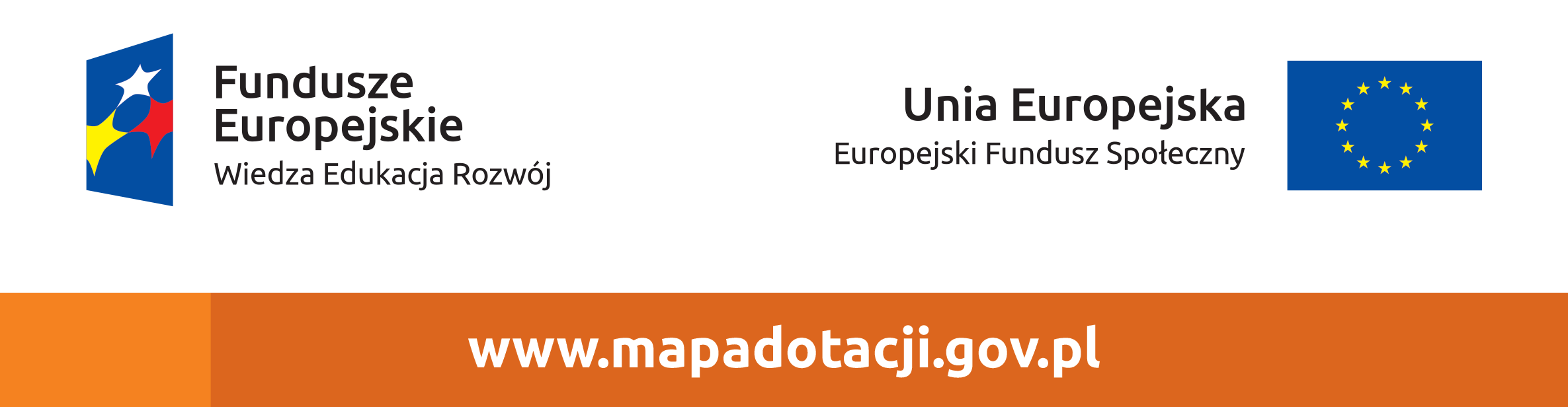 
………………………………………………………………….………………………………………………………………….…………………………………………………………………Czynnośćliczba punktówliczba punktówliczba punktówliczba punktówCzynność0 pkt5 pkt10 pkt15 pktSpożywanieposiłków nie jest w stanie samodzielnie jeść Potrzebuje pomocy (krojenie, smarowanie) lubzmodyfikowanej diety Samodzielne, osoba niezależnaPrzemieszczanie się z łóżka na krzesło i z powrotem, siadanie Nie jest w stanie, nie zachowuje równowagi przy siedzeniu Większa pomoc fizyczna, (1 lub 2 osoby) Mniejsza pomoc słowna lub fizyczna SamodzielnieUtrzymanie higienyosobistej potrzebuje pomocy przy czynnościach osobistych Niezależny przy myciu twarzy, zębów, czesaniu, goleniu(z zapewnionymi pomocami)Korzystanie z WC Osoba zależna Potrzebuje  pomocy, ale może zrobić coś sama Niezależna – zdejmowanie, zakładanie, podcieranie się, ubieranie sięMycie, kąpiel całego ciała Osoba zależna Osoba niezależnaPoruszanie się popowierzchniachpłaskich Nie porusza się lub pokonuje <50m Niezależny na wózku, wliczając zakręty >50 m Spacery z pomocą słowną lub fizyczną jednej osoby >50m Niezależny, ale może używać laski >20 mWchodzenie i schodzenie po schodach Nie jest w stanie chodzić po schodach Potrzebuje pomocy (słownej, fizycznej, przenoszenia) Osoba samodzielnaUbieranie się irozbieranie Zależny od innych osób Potrzebuje pomocy, ale może wykonać połowę czynności bez pomocy Niezależny (zapinanie guzików, zamka, sznurowanie)Kontrolowanie oddawania stolca/ zwieracza odbytu Nie kontroluje oddawania stolca lub wymaga lewatyw Czasami popuszcza (zdarzenia przypadkowe) Kontroluje oddawanie stolcaKontrolowanieoddawania moczu Nie kontroluje moczu lub ma założony cewnik Czasami popuszcza mocz (zdarzenia przypadkowe) Kontroluje oddawanie moczuWYNIK............................................................................................................................................................................................................................................................................................................................................................................................…………………………………………………………………	………….............................	                        ……………..............................data, pieczęć, podpis lekarza ubezpieczenia zdrowotnegodata, pieczęć, podpis pielęgniarkiubezpieczenia zdrowotnego